УТВЕРЖДЕНО Постановлением главы Администрации сельского поселения Удельно –Дуванейский  сельсовет муниципального района Благовещенский районРеспублики Башкортостан № 56 от 01 декабря 2018г.Муниципальная программа«Благоустройство  современной среды сельского поселения Удельно – Дуванейский сельсовет муниципального района Благовещенский район Республики Башкортостанна 2018-2024 годы»ПАСПОРТМуниципальной программы «Благоустройство  современной среды сельского поселения город Удельно –Дуванейский сельсовет муниципального района Благовещенский район Республики Башкортостан на 2018- 2024 года»Характеристика текущего состояния сферы благоустройства в муниципальном образованииСело Удельно –Дуваней  является административным центром сельского поселения Удельно –Дуванейский сельсовет. Село Удельно –Дуваней расположено на правом берегу реки Белой в 65 км к северу от города Уфы. Площадь села – 24,17 кв.км. Село имеет компактную конфигурацию. Одним из приоритетных направлений развития с. Удельно -Дуваней является повышения уровня благоустройства, создание безопасных и комфортных условий для проживания жителей сельского поселения.Статус современного сельского поселения во многом определяет уровень внешнего благоустройства и развитая инженерная инфраструктура. Благоустройство территории с. Удельно –Дуваней  представляет собой комплекс мероприятий, направленных на создание благоприятных, здоровых и культурных условий жизни, трудовой деятельности и досуга населения. Архитектурно – художественной и эстетической ролью являются наиболее ценные здания, сооружения. В с. Удельно –Дуваней 1  территория общего пользования, площадью 800 кв. м., которая  на сегодняшний  момент нуждаются в ремонте. Освещенность общественных территории и дорожно – тропиночная сеть  пришла в негодность. На 1 января 2017г. расчетная численность  населения по предварительной оценке составила 1081 человек. Количество и площадь благоустроенных общественных территорий (оборудованными местами для проведения досуга  и отдыха разными группами населения (детские площадки) составляет 50% .Реализация Программы позволит создать на общественных территориях условия, благоприятно влияющие на психологическое состояние человека, повысить комфортность жителей села, сформировать активную гражданскую позицию населения посредством его участия в благоустройстве общественныхтерриторий, повысить уровень и качество жизни селян.Благоустройство общественных территорий  позволит поддержать их в удовлетворительном состоянии, повысить уровень благоустройства, выполнить архитектурно-планировочную организацию территории, обеспечить здоровые условия отдыха и жизни жителей. При реализации муниципальной программы возможно возникновение следующих рисков, которые могут препятствовать достижению планируемых результатов: - риски, связанные с изменением бюджетного законодательства; - финансовые риски: финансирование муниципальной программы не в полном объеме в связи с неисполнением доходной части бюджета города. В таком случае муниципальная программа подлежит корректировке.Одним из приоритетов реализации программы является обеспечение надлежащего технического и санитарно-гигиенического состояния общественных территорий,  создание комфортной зоны для жизнедеятельности населения.2.	Приоритеты региональной политики в сфере благоустройства, формулировка целей и постановка задач программыПриоритетами муниципальной политики в сфере жилищно-коммунального хозяйства муниципального образования являются:- повышение комфортности условий проживания граждан;- благоустройство территорий.При разработке мероприятий Программы сформированы и определены основные цели и задачи.Целью реализации Программы является формирование современной среды, благоприятной для жизнедеятельности населения. Для достижения этой цели предлагается выполнить задачи по ремонту и благоустройству общественных территорий, входящих в перечень минимальных и дополнительных видов работ, и общественных территорий в соответствии с Порядком предоставления и распределения субсидий из бюджета Республики Башкортостан:- повышение качества и комфорта современной  среды на территории сельского поселения Удельно –Дуванейский сельсовет  муниципального района Благовещенский район Республики Башкортостан;- реализация участия общественности, граждан, заинтересованных лиц в муниципальной программе для совместного определения развития территории, выявления истинных проблем и потребностей людей;- повышение качества современной среды;- совершенствование уровня и организация  благоустройства общественных территории для повышения комфортности проживания граждан в условиях сложившейся застройки;- улучшение благоустройства общественных территорий муниципального образования сельского  поселения Удельно –Дуванейский сельсовет  муниципального района Благовещенский район Республики Башкортостан;- освещение общественных территорий при наличии технической возможности;Все мероприятия планируются с учетом создания условий для жизнедеятельности инвалидов.Основными задачами Программы являются:- повышение уровня вовлеченности заинтересованных граждан, организаций в реализацию мероприятий по благоустройству территорий общего пользования сельского  поселения Удельно –Дуванейский сельсовет  - проведение ремонта и обеспечение комплексного благоустройства общественных территорий ;- организация новых и восстановление существующих мест отдыха - привлечение населения к участию в благоустройстве общественных  территорий сельского  поселения Удельно –Дуванейский сельсовет ;- проведение ремонта и комплексного  обустройства  мест массового отдыха;- повышение уровня благоустройства территорий общего пользования.Сведения о показателях (индикаторах) Программы представлены в приложении № 1 к Программе.Прогноз ожидаемых результатов реализации ПрограммыВ результате реализации программных мероприятий к каждой общественной территории, включенной в Программу, планируется применить индивидуальную технологию производства восстановительных и ремонтных работ. Проведение работ обеспечит комфортные условия сельского населенияВ результате реализации мероприятий, предусмотренных муниципальной программой, планируется:-  обеспечение  комфортными условиями проживания , достигнет 1081 человек;- обеспечение благоустройства  общественных территорий Удельно –Дуванейский сельсовет  , составит 1 объекта знаковых и социально значимых мест;-  улучшение эстетического состояния территорий Удельно –Дуванейский сельсовет ;Объем средств, необходимых на реализацию ПрограммыОбъем финансовых ресурсов составит в целом  1000,00 тыс. рублей.Финансирование осуществляется за счет средств федерального бюджета 700,00 тыс. рублей; бюджета Республики Башкортостан 300,00 тыс. рублей;из них 1000,00 тыс. руб. – на благоустройство общественных территорий (из федерального бюджета – 700,00 тыс. руб., бюджета Республики Башкортостан – 300,00 тыс. руб.).и определяется соглашением между Администрацией Муниципального района Благовещенский район Республики Башкортостан, Администрацией сельского поселения Удельно –Дуванейский сельсовет  муниципального района Благовещенский район Республики Башкортостан и Министерством жилищно-коммунального хозяйства Республики Башкортостан. Информация об объемах финансовых ресурсов, необходимых для реализации Программы, с разбивкой по источникам финансовых ресурсов содержится в приложении № 4 к настоящей Программе.Перечень мероприятий Программы  Основу Программы составляет ремонт и благоустройство общественных территорий.  Мероприятия по благоустройству общественных территорий формируются с учетом необходимости обеспечения физической, пространственной и информационной доступности общественных территорий для инвалидов и других маломобильных групп населения.Срок реализации настоящей  Программы  2018-2024 годыРеализация Программы предусмотрена на 2018-2024 годы без выделения этапов.Объем видов работ по благоустройству общественных территорий Для поддержания общественных территорий и мест массового пребывания населения в технически исправном состоянии и приведения их в соответствие с современными требованиями комфортности разработана настоящая Программа, в которой предусматривается целенаправленная работа по благоустройству общественных  территорий  исходя из: минимального перечня работ:- обеспечение освещением общественных территорий;- установка скамеек, урн для мусора.(к минимальному перечню работ прилагаются визуализированные образцы элементов благоустройства, предлагаемые к размещению на дворовой территории);дополнительного перечня работ:- оборудование детских площадок;- установка спортивных тренажеров- Твердое покрытие  общественной территории, обустройство   пешеходных дорожек (Приложение 8). Перед началом работ по благоустройству общественных территорий   разрабатывается эскизный проект мероприятий, а при необходимости - рабочий проект. Механизм реализации ПрограммыРеализация Программы осуществляется в соответствии с нормативными правовыми актами Администрации сельского поселения Удельно –Дуванейский сельсовет  муниципального района Благовещенский район Республики Башкортостан.Разработчиком и исполнителем Программы является Администрация сельского поселения Удельно – Дуванейский сельсовет муниципального района Благовещенский район Республики Башкортостан.Исполнитель осуществляет: - прием заявок на участие в отборе общественных территорий- проводит отбор представленных заявок с целью формирования адресного перечня общественных территорий.Исполнитель мероприятий Программы несет ответственность за качественное и своевременное их выполнение, целевое и рационально использование средств, предусмотренных Программой, своевременное информирование о реализации Программы.Исполнитель организует выполнение программных мероприятий путем заключения соответствующих муниципальных контрактов с подрядными организациями, и осуществляет контроль за надлежащим исполнением подрядчиками обязательств по муниципальным контрактам. Отбор подрядных организаций осуществляется в порядке, установленном Федеральным законом от 05.04.2013 года № 44-ФЗ «О контрактной системе в сфере закупок товаров, работ, услуг для обеспечения государственный и муниципальных нужд». План реализации Программы представлен в приложении № 3 к Программе.В случае возникновения экономии, при проведении аукционных торгов сэкономленные денежные средства направляются на дополнительные виды работ или на резервный перечень многоквартирных домов.Единичные расценки нормативной стоимости работ представлены в приложениях № 7.   Порядок включения предложений заинтересованных лиц о включении общественной территории в ПрограммуВключение общественных территорий в Программу осуществляется по результатам оценки заявок заинтересованных лиц исходя из даты предоставления таких предложений при условии соответствия их установленным требованиям в порядке, утвержденным постановлением Администрации сельского  поселения Удельно –Дуванейский сельсовет  муниципального района Благовещенский район Республики Башкортостан от 01 августа 2017 года №35,  является неотъемлемой частью данной Программы (приложение № 5). Порядок разработки, обсуждения с заинтересованными лицами и утверждения дизайн-проекта благоустройства дворовой территорииРазработка, обсуждение с заинтересованными лицами и утверждение дизайн-проектов благоустройства общественной  территории включенной в Программу, осуществляется в соответствии с Порядком,  утвержденным постановлением Администрации сельского поселения Удельно –Дуванейский сельсовет муниципального района Благовещенский район Республики Башкортостан от 24октября2017 года   №39. Дизайн- проекты  должны содержать текстовое и визуальное описание проекта благоустройства, перечень (в том числе в виде соответствующих визуализированных изображений) элементов благоустройства, предполагаемых к размещению на соответствующей общественной территории.  Ожидаемый социально-экономический эффект и критерии оценки выполнения ПрограммыПрогнозируемые конечные результаты реализации Программы предусматривают повышение уровня благоустройства сельского поселения Удельно – Дуванейский сельсовет, улучшение санитарного содержания территорий.В результате реализации Программы ожидается создание комфортных условий для работы и отдыха населения на территории муниципального образования. Деятельность предприятий, обеспечивающих благоустройство населенных пунктов и предприятий, имеющих на балансе инженерные сети, будет скоординирована, что позволит исключить случаи проведения земляных работ на вновь отремонтированных объектах.Эффективность программы оценивается по следующим показателям:- процент привлечения населения  муниципального образования  к работам по благоустройству;- процент привлечения организаций, заинтересованных лиц к работам по благоустройству;- уровень взаимодействия предприятий, обеспечивающих благоустройство поселения и предприятий – владельцев инженерных сетей;- уровень благоустроенности муниципального образования;В результате реализации  Программы ожидается:- улучшение экологической обстановки и создание среды, комфортной для проживания жителей с. Удельно –Дуваней ;- совершенствование эстетического состояния  территории муниципального образованияПриложение № 1к муниципальной программе«Благоустройство современной среды сельского поселения Удельно –Дуванейский сельсовет муниципального района Благовещенский район Республики Башкортостан на 2018 - 2024 годы»С В Е Д Е Н И Яо показателях (индикаторах) муниципальной программы «Благоустройство  современной среды сельского поселения Удельно –Дуванейский сельсовет  муниципального района Благовещенский район Республики Башкортостан» на 2018-2024 годы»Приложение № 2к муниципальной программе «Благоустройство современной среды сельского поселения Удельно –Дуванейский сельсовет муниципального района Благовещенский район Республики Башкортостан на 2018-2024 годы»	 ПЕРЕЧЕНЬ                                                                    основных мероприятий Муниципальной программы Приложение № 3к муниципальной программе«Благоустройство современной среды                     сельского поселения Удельно –Дуванейский сельсовет муниципального района Благовещенский район Республики Башкортостан на 2018-2024 годы»	План реализации Муниципальной программыПриложение № 4к муниципальной программе «Благоустройство современной среды сельского поселения Удельно –Дуванейский сельсовет муниципального района Благовещенский район Республики Башкортостан на 2018-2024 года»	Финансовое обеспечение муниципальной программы  «Благоустройство  современной среды сельского поселения Удельно –Дуванейский сельсовет  муниципального района Благовещенский район Республики Башкортостан»Приложение № 5к муниципальной программе «Благоустройство современной  среды сельского поселения Удельно –Дуванейский сельсовет  муниципального района Благовещенский район Республики Башкортостан на 2018-2024 года»Перечень общественных территорий, включенных в муниципальную программу  «Благоустройство современной среды сельского поселения Удельно –Дуванейский сельсовет муниципального района Благовещенский район Республики Башкортостан на 2019 год» Приложение № 6к муниципальной программе «Благоустройство современной среды сельского поселения Удельно -Дуванейский сельсовет муниципального района  Благовещенский район Республики Башкортостан на 2018-2024 года»	Перечень общественных территорий, включенных в муниципальную программу  «Благоустройство современной среды сельского поселения Удельно –Дуванейский сельсовет муниципального района Благовещенский район Республики Башкортостан на 2018-2024 года» Приложение № 7к муниципальной программе «Благоустройство современной среды сельского поселения Удельно –Дуванейский сельсовет  муниципального района Благовещенский район Республики Башкортостан на 2018-20224года»	Расчет единичных расценок нормативной стоимости работ по минимальному перечню работ по благоустройству общественных территорий, включенных в муниципальную программу  «Благоустройство  современной  среды сельского поселения Удельно –Дуванейский сельсовет  муниципального района Благовещенский район Республики Башкортостан на 2018-2024 года»                                                                                                                   Приложение № 8к муниципальной программе «Благоустройство современной среды сельского поселения Удельно –Дуванейский сельсовет муниципального района Благовещенский район Республики Башкортостан на 2018-2024 года»	Визуализированные образцы элементов благоустройства, предлагаемые к размещению на общественных территорияхОтветственный исполнитель ПрограммыАдминистрация сельского поселения Удельно – Дуванейский сельсовет муниципального района Благовещенский район Республики Башкортостан, в лице главы Администрации сельского поселения муниципального района Благовещенский район Республики БашкортостанУчастники ПрограммыАдминистрация сельского поселения Удельно –Дуванейский сельсовет  муниципального района Благовещенский район Республики Башкортостан;Граждане, их объединения; заинтересованные лица; общественные организации;подрядные организации.Подпрограммы Программы, в том числе федеральные целевые программыЦели Программы- повышение качества и комфорта современной  среды на территории сельского поселения Удельно –Дуванейский сельсовет  муниципального района Благовещенский район Республики Башкортостан;- реализация участия общественности, граждан, заинтересованных лиц в муниципальной программе для совместного определения развития территории, выявления истинных проблем и потребностей людей;- повышение качества современной среды;- совершенствование уровня и организация  благоустройства общественных территории для повышения комфортности проживания граждан в условиях сложившейся застройки;- улучшение благоустройства общественных территорий муниципального образования сельского  поселения Удельно –Дуванейский сельсовет  муниципального района Благовещенский район Республики Башкортостан;Задачи Программы- повышение уровня вовлеченности заинтересованных граждан, организаций в реализацию мероприятий по благоустройству территорий общего пользования сельского  поселения Удельно –Дуванейский сельсовет  - проведение ремонта и обеспечение комплексного благоустройства общественных территорий ;- организация новых и восстановление существующих мест отдыха - привлечение населения к участию в благоустройстве общественных  территорий сельского  поселения Удельно –Дуванейский сельсовет ;- проведение ремонта и комплексного  обустройства  мест массового отдыха;- повышение уровня благоустройства территорий общего пользования.Целевые индикаторы и показатели Программы- доля общественных  территорий, в отношении которых проведены работы по благоустройству, от общего количества общественных территорий ;- количество общественных территорий, приведенных в нормативное состояние;- доля общественных территорий, на которых проведен ремонт асфальтобетонного покрытия, устройство тротуаров и парковочных мест;- доля общественных территорий, на которых созданы комфортные условия для отдыха и досуга жителей, от общего количества общественных территорий, участвующих в Программе;- доля общественных территорий сельского  поселения Удельно –Дуванейский сельсовет  , от общего количества территорий общего пользования  сельского  поселения Удельно –Дуванейский сельсовет  ;- повышения уровня информирования о мероприятиях по формированию современной среды сельского  поселения Удельно –Дуванейский сельсовет  ;- доля участия населения в мероприятиях, проводимых в рамках Программы.Срок реализации Программы2018-2024 годыФинансирование ПрограммыПрогнозируемый общий объем финансирования составляет 1000,00 млн. рублей, в том числе:федеральный бюджет:700,00 тыс. рублей;бюджет Республики Башкортостан:300,00 тыс. рублей.из них 1000,00 тыс. руб. – на благоустройство общественных территорий (из федерального бюджета – 700,00 тыс. руб., бюджета Республики Башкортостан – 300,00 тыс. руб.) Ожидаемые результаты реализации Программы- доля общественных  территорий, в отношении которых будут проведены работы по благоустройству, от общего количества общественных территорий  составит 50 %;- 1 комплект проектно – сметной документации подготовлено на выполнение установки осветительного оборудования;- общая площадь дорожного покрытия общественных территорий, составит               180 кв. м- количество граждан, которые будут обеспечены комфортными условиями проживания , достигнет 1081 человек;- обеспечение благоустройства  общественных территорий Удельно –Дуванейский сельсовет  , составит 1 объекта знаковых и социально значимых мест;-  улучшение эстетического состояния территорий Удельно –Дуванейский сельсовет ;- уровень информирования о мероприятиях по формированию современной среды Удельно –Дуванейский сельсовет  , в ходе реализации Программы достигнет до 100%;- доля участия населения в мероприятиях, проводимых в рамках Программы, составит 100%№Наименование показателя (индикатора)Единица измеренияЗначения показателей№Наименование показателя (индикатора)Единица измерения2017 год 1Количество благоустроенных общественных территорийЕд.15Площадь благоустроенных общественных территорийГа0,86Доля площади благоустроенных общественных территорий%507Доля финансового участия в выполнении минимального перечня работ по благоустройству общественных территорий заинтересованных лиц %09.Доля финансового участия в выполнении дополнительного перечня работ по благоустройству общественных  территорий  заинтересованных лиц%5Номер и наименование основного мероприятияОтветственный исполнитель Срок Срок Ожидаемый непосредственный результат (краткое описание) Основные  направления реализации Номер и наименование основного мероприятияОтветственный исполнитель начала реализацииокончания реализацииОжидаемый непосредственный результат (краткое описание) Основные  направления реализации 1.1. Мероприятия: Разработка проектно– сметной документации на выполнение ремонта общественных территории Администрация сельского поселения Удельно –Дуванейский сельсовет к муниципального района Благовещенский район Республики Башкортостан 20182024 локально – сметные расчетыПовышение уровня ежегодного достижения целевых показателей муниципальной программы1.2 Обустроенность дорожно –тропиночной сети общественных  территорий Администрация сельского поселения Удельно- Дуванейский сельсовет муниципального района Благовещенский район Республики Башкортостан 20182024асфальтобетонное покрытие, общей площадью 180 кв.м Повышение уровня ежегодного достижения целевых показателей муниципальной программы Мероприятия: Размещение малых архитектурных форм на общественных территориях Администрация сельского поселения Удельно –Дуванейский сельсовет  муниципального района Благовещенский район Республики Башкортостан20182024Установка 2 малых архитектурных формПовышение уровня ежегодного достижения целевых показателей муниципальной программы3.1 Мероприятия: информирование населения о проводимых мероприятий по благоустройству общественных территорииАдминистрация сельского поселения Удельно –Дуванейский сельсовет  муниципального района Благовещенский район Республики Башкортостан20182024100 % уровень информирования о мероприятиях по благоустройству общественных территорий , доля участия населения в мероприятиях, проводимых в рамках Программы, составит 100%Повышение уровня ежегодного достижения целевых показателей муниципальной программы4.1 Мероприятия: Разработка проектно–сметной документации на выполнение ремонта общественной территорииАдминистрация сельского поселения Удельно –Дуванейский сельсовет  муниципального района Благовещенский район Республики Башкортостан20182024 локально – сметные расчетыПовышение уровня ежегодного достижения целевых показателей муниципальной программы4.2 Мероприятия:проведение ремонта и комплексного  обустройства  мест массового отдыхаАдминистрация сельского поселения Удельно –Дуванейский сельсовет  муниципального района Благовещенский район Республики Башкортостан20182024асфальтобетонное покрытия 1600 кв.мПовышение уровня ежегодного достижения целевых показателей муниципальной программы5.1 Мероприятия:Администрация сельского поселения Удельно –Дуванейский сельсовет муниципального района Благовещенский район Республики Башкортостан20172024Площадь благоустроенной общественной территории  0,8 га, доля площади благоустроенной общественной территории  50%Повышение уровня ежегодного достижения целевых показателей муниципальной программы6.1. Мероприятия: информирование населения о проводимых мероприятий по благоустройству общественных территорийАдминистрация сельского поселения Удельно –Дуванейский сельсовет  муниципального района Благовещенский район Республики Башкортостан20182024100 % уровень информирования о мероприятиях по благоустройству общественных территорий, Повышение уровня ежегодного достижения целевых показателей муниципальной программы6.2 Мероприятия: повышение уровня вовлеченности заинтересованных граждан, организаций в реализацию мероприятий по благоустройству общественных территорийАдминистрация сельского поселения Удельно – Дуванейский сельсовет муниципального района Благовещенский район Республики Башкортостан20182024доля участия населения в мероприятиях, проводимых в рамках Программы, составит 100%Повышение уровня ежегодного достижения целевых показателей муниципальной программыНаименование контрольного события программыСтатусОтветственный исполнительСрок наступления контрольного события (дата)Срок наступления контрольного события (дата)Срок наступления контрольного события (дата)Срок наступления контрольного события (дата)Наименование контрольного события программыСтатусОтветственный исполнитель 2017 год 2017 год2018-20242018-2024 III кварталIV кварталIII кварталIII кварталКонтрольное событие № 1Разработка и опубликование для общественного обсуждения проекта муниципальной программы «Формирование современной среды сельского поселения Удельно –Дуванейский сельсовет  муниципального района Благовещенский район Республики Башкортостан»Администрация сельского поселения Удельно –Дуванейский сельсовет  муниципального района Благовещенский район Республики Башкортостан01.08. 2017Контрольное событие № 2Обсуждение проекта муниципальной программы «Формирование современной среды сельского поселения Удельно –Дуванейский сельсовет  муниципального района Благовещенский район Республики Башкортостан», сбор предложенийАдминистрация сельского поселения Удельно –Дуванейский сельсовет  муниципального района Благовещенский район Республики Башкортостан12.09.2017Контрольное событие № 3Утверждение муниципальной программы «Формирование современной среды сельского поселения Удельно – Дуванейский  сельсовет муниципального района Благовещенский район Республики Башкортостан» с учетом обсуждения с заинтересованными лицамиАдминистрация сельского поселения Удельно –Дуванейский муниципального района Благовещенский район Республики Башкортостан07.11.2017Контрольное событие № 4Разработка и утверждение дизайн-проектов по программе «Формирование современной среды сельского поселения Удельно –Дуванейский сельсовет  муниципального района Благовещенский район Республики Башкортостан» Администрация сельского поселения Удельно –Дуванейский сельсовет  муниципального района Благовещенский район Республики Башкортостан06.12.2017Контрольное событие № 5Реализация программы «Формирование современной среды сельского поселения Удельно –Дуванейский сельсовет  муниципального района Благовещенский район Республики Башкортостан» Администрация сельского поселения Удельно –Дуванейский сельсовет  муниципального района Благовещенский район Республики Башкортостан20182020Источник финансированияОбщественные территорииФедеральный бюджет, тыс. руб.700,00Бюджет Республики Башкортостан, тыс. руб.300,00Итого, тыс. руб.:1000,00№ п/пАдресОбустраиваемая площадь общественных территорий, кв. мВыполняемые работыВыполняемые работыФинансирование, тыс. руб.Финансирование, тыс. руб.Финансирование, тыс. руб.Финансирование, тыс. руб.№ п/пАдресОбустраиваемая площадь общественных территорий, кв. мРаботы по минимальному перечнюРаботы по дополнительному перечнюФинансирование, тыс. руб.Финансирование, тыс. руб.Финансирование, тыс. руб.Финансирование, тыс. руб.№ п/пАдресОбустраиваемая площадь общественных территорий, кв. мРаботы по минимальному перечнюРаботы по дополнительному перечнювсегов том числе, средствав том числе, средствав том числе, средства№ п/пАдресОбустраиваемая площадь общественных территорий, кв. мРаботы по минимальному перечнюРаботы по дополнительному перечнювсегоРФРБвнебюджетные1Ул. Зырянова 1600обеспечение освещением общественных территорий; установка скамеек,  урн для мусора оборудование детских площадок, установка спортивных тренажеров , обустройство пешеходных дорожек1000,00700,00300,00ИТОГО:1600№№ дворовАдресПлощадь общественной территории, тыс. кв.мРемонтируемая площадь, тыс. кв. мРемонтируемая площадь, тыс. кв. мФинансирование,  тыс. руб.Финансирование,  тыс. руб.Финансирование,  тыс. руб.№№ дворовАдресПлощадь общественной территории, тыс. кв.мУстройство тротуарной плитки, кв. м  Замена бортовых камней бетонных, п. мвсегоСредства РФСредства РБ1Сквер1,61801501000,00700,00300,00Виды работСтоимость, руб. по минимальному перечнюпо минимальному перечнюобеспечение освещением общественных территорий;150000,00Установка скамеек,  урн для мусора шт.100000,00по дополнительному перечнюпо дополнительному перечнюоборудование детских площадок100000,00Установка спортивных тренажеров -3шт.200000,00Твердое покрытие  общественной территории, обустройство   пешеходных дорожек – 180 кв. м200000,00Установка малых архитектурных форм10000,00По минимальному перечню работПо минимальному перечню работОбеспечение освещением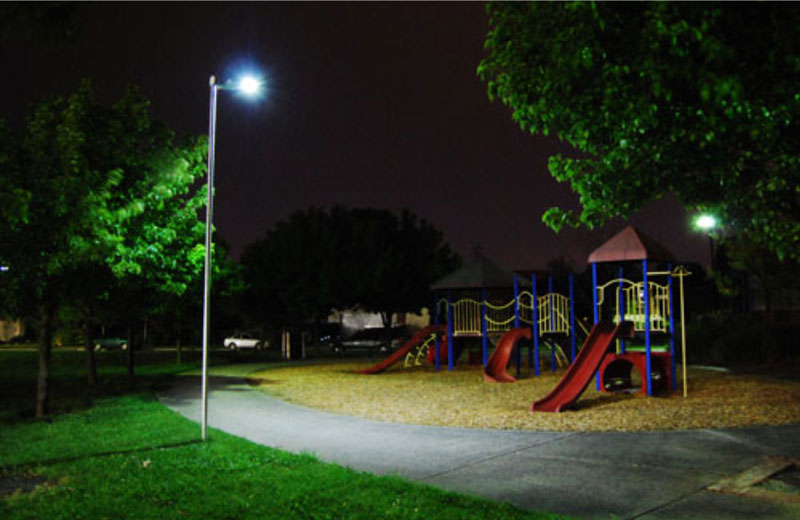 Установка скамеек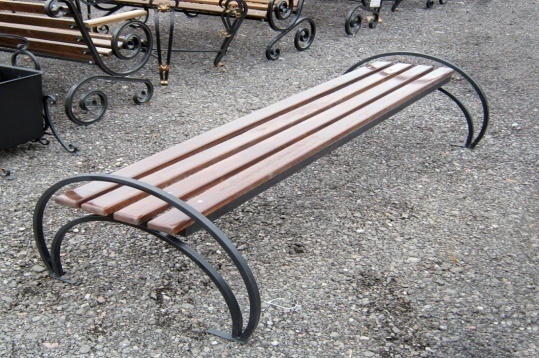 По дополнительному перечню работПо дополнительному перечню работОбустройство пешеходных дорожек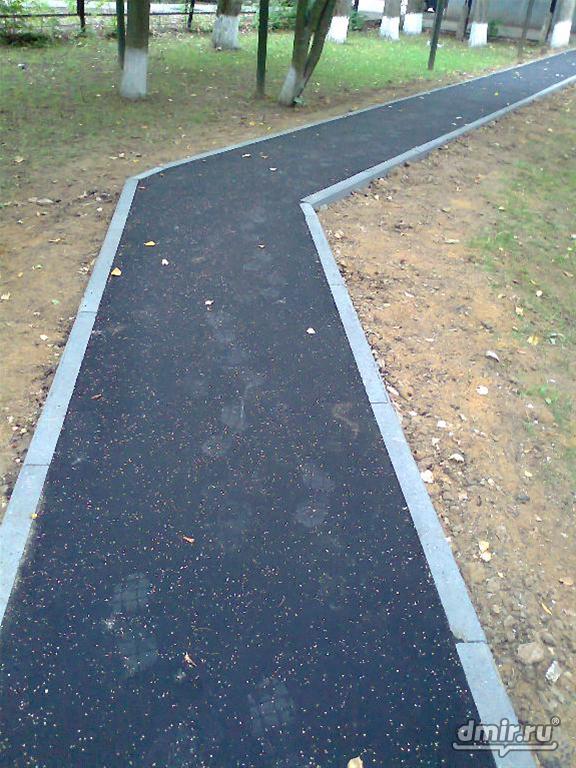 Установка  спортивных тренажеровУстановка  спортивных тренажеров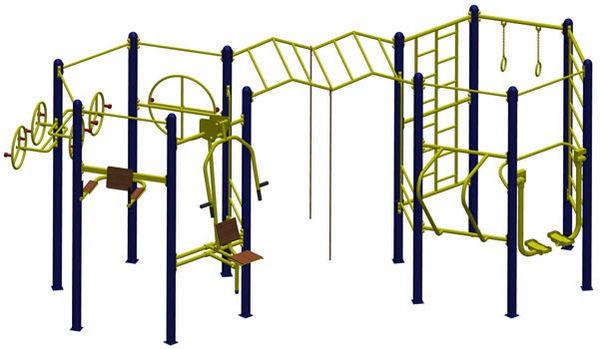 Установка  спортивных тренажеровУстановка  спортивных тренажеров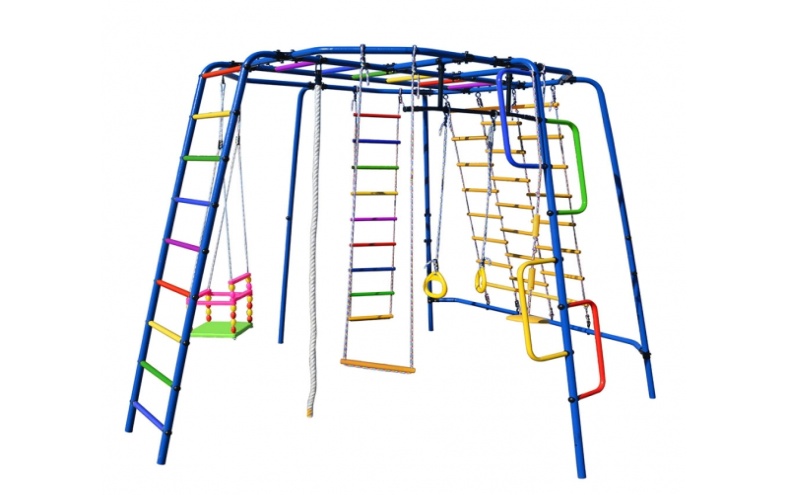 